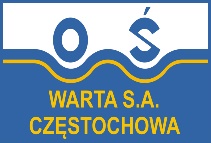 OCZYSZCZALNIA ŚCIEKÓW „WARTA” S.A. w CZĘSTOCHOWIESCHEMAT ORGANIZACYJNYZałącznik nr 1 do Regulaminu Organizacyjnego